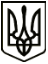 МЕНСЬКА МІСЬКА РАДА(дев’ятнадцята сесія восьмого скликання) РІШЕННЯ27 травня 2022 року	м. Мена	№ 186Про  надання дозволу на виготовлення технічної документації із землеустрою щодо інвентаризації земель сільськогосподарського призначення, з метою передачі в оренду ТОВ «УКРАЇНСЬКА ДОЛИНА» за межами с. БлистоваРозглянувши клопотання директора ТОВ «УКРАЇНСЬКА ДОЛИНА» Павленка Ю.В. щодо надання дозволу на виготовлення технічної документації із землеустрою щодо інвентаризації земельних ділянок земель сільськогосподарського призначення за рахунок невитребуваних земельних часток (паїв), з метою передачі в оренду орієнтовною площею 97,9968 га для ведення товарного сільськогосподарського виробництва на території Менського міської територіальної громади за межами населеного пункту села Блистова, керуючись Законом України «Про оренду землі», Законом України «Про землеустрій», ст.122, пунктами 27 та 28 розділу Х «Перехідні положення» Земельного кодексу України, Законом України «Про порядок виділення в натурі (на місцевості) земельних ділянок власникам земельних часток (паїв)», п. 34 ч. 1 ст. 26 Закону України «Про місцеве самоврядування в Україні» Менська міська рада пунктами, Менська міська рада ВИРІШИЛА:Надати дозвіл Менській міській раді на виготовлення технічної документації із землеустрою щодо інвентаризації земель сільськогосподарського призначення орієнтовною площею 15,0 га для ведення товарного сільськогосподарського виробництва, які розташовані за межами с. Блистова, з метою передачі в оренду ТОВ «УКРАЇНСЬКА ДОЛИНА», відповідно до поданих графічних матеріалів із зазначенням місця розташування за номерами 1908-1920, 193, що додаються (Додаток 1).Враховуючи обмежені можливості бюджету громади, доручити міському голові Примакову Г.А. укласти тристоронні договори на виготовлення технічної документації із землеустрою щодо інвентаризації земель сільськогосподарського призначення для ведення товарного сільськогосподарського виробництва, де визначити замовником - Менську міську раду, платником – ТОВ «УКРАЇНСЬКА ДОЛИНА», виконавцем – кваліфікованого інженера-землевпорядника.Повідомити ТОВ «УКРАЇНСЬКА ДОЛИНА», що невитребувані земельні частки (паї) за № 8,10,11,166,167,168,169,171,172,173,178,179,180,3, орієнтовною площею 47,0749 га, за цільовим призначенням -  для ведення товарного сільськогосподарського виробництва, перебувають в тимчасовому користуванні відповідно до укладених договорів оренди невитребуваних земельних часток (паїв)), пай №177 витребуваний власником, тож не можуть на даний час передаватись в оренду.Контроль за виконанням рішення покласти на першого заступника міського голови О.Л. Неберу.Міський голова	Геннадій ПРИМАКОВ